

SPISAK SUDSKIH TUMAČA ZA GRAD ČAJETINA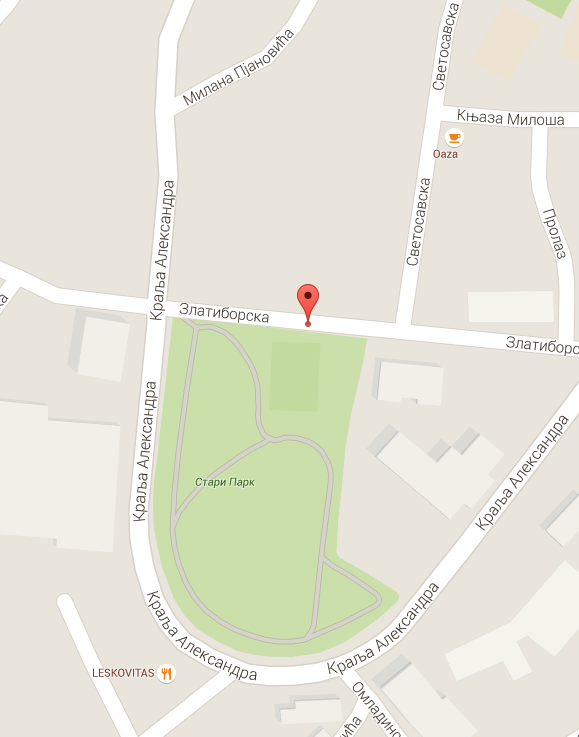 Sudski tumač za engleski jezik Čajetina
Sudski tumač za hebrejski jezik Čajetina
Sudski tumač za nemački jezik Čajetina
Sudski tumač za persijski jezik Čajetina
Sudski tumač za francuski jezik Čajetina
Sudski tumač za hrvatski jezik Čajetina
Sudski tumač za italijanski jezik Čajetina
Sudski tumač za japanski jezik Čajetina
Sudski tumač za ruski jezik Čajetina
Sudski tumač za latinski jezik Čajetina
Sudski tumač za norveški jezik Čajetina
Sudski tumač za mađarski jezik Čajetina
Sudski tumač za švedski jezik Čajetina
Sudski tumač za makedonski jezik Čajetina
Sudski tumač za španski jezik Čajetina
Sudski tumač za pakistanski jezik Čajetina
Sudski tumač za kineski jezik Čajetina
Sudski tumač za znakovni jezik ČajetinaSudski tumač za bosanski jezik Čajetina
Sudski tumač za poljski jezik Čajetina
Sudski tumač za arapski jezik Čajetina
Sudski tumač za portugalski jezik Čajetina
Sudski tumač za albanski jezik Čajetina
Sudski tumač za romski jezik Čajetina
Sudski tumač za belgijski jezik Čajetina
Sudski tumač za rumunski jezik Čajetina
Sudski tumač za bugarski jezik Čajetina
Sudski tumač za slovački jezik Čajetina
Sudski tumač za češki jezik Čajetina
Sudski tumač za slovenački jezik Čajetina
Sudski tumač za danski jezik Čajetina
Sudski tumač za turski jezik Čajetina
Sudski tumač za finski jezik Čajetina
Sudski tumač za ukrajinski jezik Čajetina
Sudski tumač za grčki jezik Čajetina
Sudski tumač za holandski jezik Čajetina
Sudski tumač za korejski jezik Čajetina
Sudski tumač za estonski jezik ČajetinaLokacijaul. Zlatiborska bb, 31310 ČajetinaInternetakademijaoxford.comTelefon069/4 – 5555 - 84Radno vreme8:00 AM – 4:00 PM
9:00 AM – 2:00 PM (Subotom)